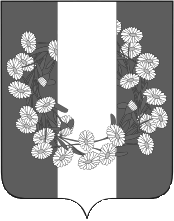 СОВЕТ БУРАКОВСКОГО СЕЛЬСКОГО ПОСЕЛЕНИЯКОРЕНОВСКОГО  РАЙОНАРЕШЕНИЕот 28.07.2016					               		                                        № 98                                                              хут.БураковскийОб утверждении Положения о порядке принятия лицами, замещающими муниципальные должности Бураковского сельского поселения Кореновского района, почетных и специальных званий, наград и иных знаков отличия (за исключением научных и спортивных) иностранных государств, международных организаций, политических партий, иных общественных объединений и других организацийВ целях обеспечения реализации Указа Президента Российской Федерации от 10 октября 2015 года № 506 «Об утверждении Положения о порядке принятия лицами, замещающими отдельные государственные должности Российской Федерации, отдельные должности федеральной государственной службы, почетных и специальных званий, наград и иных знаков отличия иностранных государств, международных организаций, политических партий, иных общественных объединений и других организаций», постановления главы (губернатора) Краснодарского края от 29 апреля № 282 «Об утверждении Положения о порядке принятия лицами замещающими отдельные должности государственной гражданской службы Краснодарского края, почетных и специальных званий, наград и иных знаков отличия иностранных государств, международных организаций, политических партий, иных общественных объединений и других организаций», Совет  Бураковского сельского поселения Кореновского района р е ш и л:1. Утвердить Положение о порядке принятия лицами, замещающими   муниципальные должности Бураковского сельского поселения Кореновского района,  почетных и специальных званий, наград и иных знаков отличия (за исключением научных и спортивных) иностранных государств, международных организаций, политических партий, иных общественных объединений и других организаций (прилагается). 2. Обнародовать настоящее решение  на информационных стендах Бураковского сельского   поселения   Кореновского  района  и  разместить  в информационно–телекоммуникационной сети «Интернет» на официальном сайте  Бураковского сельского поселения Кореновского района.3. Решение вступает в силу после его официального обнародования. Глава Бураковского сельского поселения   Кореновского района                                                                       Л.И.ОрлецкаяПРИЛОЖЕНИЕ УТВЕРЖДЕНОрешением Совета Бураковскогосельского поселенияКореновского районаот 28 июля  2016 года № 98ПОЛОЖЕНИЕ о порядке принятия лицами, замещающими муниципальные должности Бураковского сельского поселения Кореновского района, почетных и специальных званий, наград и иных знаков отличия (за исключением научных и спортивных) иностранных государств, международных организаций, политических партий, иных общественных объединений и других организаций1. Настоящим Положением устанавливается порядок принятия с разрешения Совета Бураковского сельского поселения Кореновского района (далее - Совет), лицами, замещающими муниципальные должности Бураковского сельского поселения Кореновского района, на которые распространяются ограничения, установленные пунктом 8 части 3 статьи 12.1 Федерального закона от 25 декабря 2008 года № 273-ФЗ “О противодействии коррупции", почетных и специальных званий, наград и иных знаков отличия (за исключением научных и спортивных) иностранных государств, международных организаций, политических партий, иных общественных объединений и других организаций.  2. Разрешение Совета обязан получить глава Бураковского сельского поселения Кореновского района, (далее - должностное лицо).3. Должностное лицо указанное в пункте 2 настоящего Положения, получившее звание, награду либо уведомленное иностранным государством, международной организацией, политической партией, иным общественным объединением или другой организацией о предстоящем их получении, в течение трех рабочих дней представляет в отдел по взаимодействию с представительным органом администрации Бураковского сельского поселения Кореновского района (далее - отдел по взаимодействию с представительным органом) ходатайство о разрешении принять почетное или специальное звание, награду или иной знак отличия иностранного государства, международной организации, политической партии, иного общественного объединения или другой организации (далее - ходатайство), составленное по форме согласно приложению № 1 к настоящему Положению.4. Должностное лицо, отказавшееся от звания, награды, в течение трех рабочих дней представляет в отдел по взаимодействию с представительным органом уведомление об отказе в получении почетного или специального звания, награды или иного знака отличия иностранного государства, международной организации, политической партии, иного общественного объединения или другой организации (далее - уведомление), составленное по форме согласно приложению № 2 к настоящему Положению.5. Отдел по взаимодействию с представительным органом в течение пяти рабочих дней регистрирует поступившее ходатайство (уведомление) и представляет его в Совет для рассмотрения.6. Должностное лицо, получившее звание, награду до принятия Советом решения по результатам рассмотрения ходатайства, передает оригиналы документов к званию, награду и оригиналы документов к ней на ответственное хранение в отдел по взаимодействию с представительным органом в течение трех рабочих дней со дня их получения по акту приема-передачи.7. В случае если во время служебной командировки должностное лицо получило звание, награду или отказалось от них, срок представления ходатайства (уведомления) исчисляется со дня возвращения должностного лица из служебной командировки.8. В случае если должностное лицо по не зависящей от него причине не может представить ходатайство (уведомление), передать оригиналы документов к званию, награду и оригиналы документов к ней в сроки, указанные в пунктах 3, 4, 6 настоящего Положения, такое лицо обязано представить ходатайство (уведомление), передать оригиналы документов к званию, награду и оригиналы документов к ней не позднее следующего рабочего дня после устранения такой причины.9. Обеспечение рассмотрения Советом ходатайств, информирование должностного лица, представившего ходатайство, о решении, принятом Советом по результатам его рассмотрения, а также учет уведомлений осуществляются отделом по взаимодействию с представительным органом.10. В случае удовлетворения Советом ходатайства должностного лица, отдел по взаимодействию с представительным органом в течение десяти рабочих дней со дня принятия Советом соответствующего решения передает такому должностному лицу оригиналы документов к званию, награду и оригиналы документов к ней.11. В случае отказа Совета в удовлетворении ходатайства должностного лица, отдел по взаимодействию с представительным органом в течение десяти рабочих дней со дня принятия Советом соответствующего решения, сообщает такому лицу об этом и направляет оригиналы документов к званию, награду и оригиналы документов к ней в соответствующий орган иностранного государства, международную организацию, политическую партию, иное общественное объединение или другую организацию.Глава Бураковского сельского поселения   Кореновского района                                                                    Л.И.Орлецкая                                                                       _____________________________                                                                        (Ф.И.О., замещаемая должность)                                                                      от ___________________________                                                                      _____________________________                                                                       (Ф.И.О., замещаемая должность)   Ходатайствоо разрешении принять почетное или специальное звание, награду или иной знак отличия иностранного государства, международной организации, политической партии, иного общественного объединения или религиозных объединенийПрошу разрешить мне принять_________________________________________________________________(наименование почетного или специального звания, награды или иного знака отличия)____________________________________________________________________________(за какие заслуги присвоено и кем, за какие заслуги награжден(а) и кем)__________________________________________________________________________________________________________________________________________________________(дата и место вручения документов к почетному или специальному званию, награды или иного знака отличия)Документы к почетному или специальному званию, награда и документы к ней, знак отличия и документы к нему (нужное подчеркнуть) ________________________________________________________________________________(наименование почетного или специального звания, награды или иного знака отличия)_____________________________________________________________________________(наименование документов к почетному или специальному званию,_____________________________________________________________________________(награде или иному знаку отличия)сданы по акту приема-передачи № __________ от ________________ г.в отдел по взаимодействию с представительным органом администрации Бураковского сельского поселения Кореновского районаГлава Бураковского сельского поселения   Кореновского района                                                               Л.И.Орлецкая                                                                       _____________________________                                                                        (Ф.И.О., замещаемая должность)                                                                      от ___________________________                                                                      _____________________________                                                                       (Ф.И.О., замещаемая должность)   Уведомлениеоб отказе в получении почетного и или специального звания, награды или иной знак отличия иностранного государства, международной организации, политической партии, иного общественного объединения или религиозных объединенийУведомляю о принятом мною решении отказаться от получения ___________________________________________________________________________(наименование почетного или специального звания, награды или иного знака отличия)________________________________________________________________(за какие заслуги присвоено и кем, за какие заслуги награжден(а) и кем)________ __________ _______ г.             _________ ___________________                                                                      (подпись)     (расшифровка подписи)Глава  Бураковского сельского поселения   Кореновского района                                                                Л.И.ОрлецкаяПРИЛОЖЕНИЕ № 1к  Положению о порядке принятия лицами, замещающими муниципальные должности Бураковского сельского поселения Кореновского района, почетных и специальных званий, наград и иных знаков отличия (за исключением научных и спортивных) иностранных государств, международных организаций, политических партий, иных общественных объединений и других организаций   ПРИЛОЖЕНИЕ № 2к  Положению о порядке принятия лицами, замещающими муниципальные должности Бураковского сельского поселения Кореновского района, почетных и специальных званий, наград и иных знаков отличия (за исключением научных и спортивных) иностранных государств, международных организаций, политических партий, иных общественных объединений и других организаций